TitleF. Author,a S. Authorb, and T. Authora,bName of Institute,
Address, CountryName of Institute,
Address, CountryE-mail: CorrespondingAuthor@email.comAbstract: It must be short enough to fit in this page together with the title, authors, addresses and keywords.Keywords: Keyword1; Keyword2; Keyword3.ContentsFirst sectionLorem ipsum dolor sit amet, consectetur adipiscing elit. Curabitur pharetra scelerisque auctor. Integer placerat lectus ac mauris vulputate, id laoreet sem vestibulum. Suspendisse potenti. Nulla facilisi. Quisque tempus ligula nec enim suscipit, sed consectetur enim fermentum. Donec dictum, tellus eget rutrum lobortis, mi massa placerat sem, consequat imperdiet odio enim quis elit. Quisque efficitur sagittis nisl sed facilisis. Fusce aliquet nec lacus vitae convallis. Nullam orci eros, bibendum ut eros vitae, placerat efficitur erat.Nullam sed tellus elit. Vestibulum tempus purus a erat ullamcorper dapibus. Praesent consequat feugiat nisi, at mattis lorem. Donec varius aliquet massa, quis efficitur purus sagittis eu. In et dolor a eros ultrices aliquam a eget metus. Mauris porttitor dictum mauris nec molestie. Praesent ex erat, viverra sit amet nibh vel, blandit imperdiet urna. Integer eget magna sed metus lobortis finibus in sed sem. Duis sapien ante, mollis a hendrerit ac, tristique sed ex. Suspendisse quis feugiat quam. Cras pharetra dignissim libero. Ut laoreet scelerisque vestibulum. Maecenas quis malesuada neque. Cras eu eleifend neque, luctus ornare erat. Ut rutrum dui in sagittis consectetur.SubsectionPhasellus auctor leo sit amet leo interdum fringilla. Nam maximus eget eros in tristique. Sed maximus consectetur dui, sed euismod erat fringilla vel. Praesent quis eros at tellus efficitur consequat. Pellentesque eu nisi facilisis, porttitor risus sit amet, ultricies neque. Sed id varius justo. Ut sollicitudin justo in nunc semper, vel euismod lorem pretium. Suspendisse potenti. Sed vel facilisis est. Vestibulum volutpat quis quam lacinia semper. Vivamus in efficitur arcu. Phasellus lorem lectus, vulputate in posuere accumsan, ultrices eget eros.Pellentesque lobortis, odio tincidunt tincidunt feugiat, purus diam scelerisque magna, in sodales enim dolor sed neque. Ut finibus, purus in hendrerit congue, metus leo viverra nulla, sed pulvinar sem nisl sollicitudin mauris. Lorem ipsum dolor sit amet, consectetur adipiscing elit. Donec finibus ullamcorper dignissim. Suspendisse vitae ipsum vitae nisl placerat ultricies. Vivamus posuere consequat enim, et ultricies risus rhoncus sed. Nam molestie risus et justo iaculis fermentum. Nam tristique pharetra eleifend.Second sectionSubsectionSed a sagittis odio. Vestibulum sit amet lectus sit amet orci lobortis porta vitae a risus. Lorem ipsum dolor sit amet, consectetur adipiscing elit. Fusce magna justo, scelerisque eget posuere et, accumsan lobortis mi. Phasellus volutpat vitae turpis sit amet vulputate. Sed nec faucibus augue, sodales aliquam eros. Vestibulum est arcu, porttitor sit amet facilisis vel, pretium sed ipsum. Proin tincidunt augue nec lectus sagittis vulputate. Donec vestibulum elit sit amet tincidunt varius. Quisque luctus venenatis ipsum, ut varius erat varius sed.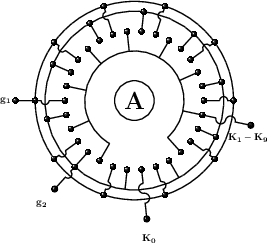 Suspendisse tristique quam enim, at auctor velit dapibus sit amet. Nam vestibulum accumsan augue ut tempus. Aenean sit amet quam ligula. Mauris euismod diam luctus consectetur volutpat. Nunc et eros auctor, suscipit leo eget, varius elit. In sed auctor lorem. Duis suscipit tincidunt gravida. Nullam a dui vitae lectus tincidunt lacinia. Proin vel volutpat diam. Aenean sapien dui, tristique non mauris venenatis, fringilla condimentum metus. Donec vitae turpis nec mauris aliquet placerat eu at libero. Nullam sagittis ullamcorper erat, vel vestibulum ex laoreet vitae.SubsubsectionVivamus faucibus, dolor vitae pellentesque congue, lacus urna molestie urna, a feugiat purus sem in mauris. Nam pellentesque vel sapien non blandit. Integer ullamcorper sapien a neque ullamcorper condimentum. Quisque sagittis bibendum orci, sed ullamcorper quam elementum non. Quisque est erat, varius in fringilla vitae, sollicitudin tristique ligula. Praesent eu elit faucibus, varius justo ac, porttitor leo. Cras nec lacus dignissim, bibendum tortor eu, porttitor dolor. Vestibulum imperdiet ac mi at feugiat. Pellentesque auctor mollis suscipit. Suspendisse erat justo, tincidunt eu molestie in, rhoncus nec elit. Morbi libero turpis, fermentum quis massa at, dignissim condimentum ante. Quisque risus ante, iaculis sed nulla ac, aliquam suscipit erat. Praesent placerat libero orci. Nullam at lorem eget turpis dictum vehicula vel sed mi.SectionPellentesque volutpat semper lectus, in aliquam odio condimentum a. Nulla at aliquam dui. Phasellus auctor, eros sed ullamcorper suscipit, metus ipsum tincidunt nibh, nec faucibus nisi nunc at sem. Curabitur posuere sapien vitae gravida porta. In pellentesque urna quis euismod rutrum. Vestibulum diam orci, dignissim at ultrices dapibus, eleifend ac justo. Sed tristique ut sem blandit scelerisque. Quisque volutpat tincidunt ipsum, ut fringilla enim commodo non.Nam pellentesque quis quam nec scelerisque. Donec eu viverra nulla. Nam ipsum ligula, sagittis sit amet scelerisque at, convallis nec sapien. Nunc suscipit ligula at libero ullamcorper, vel elementum nulla congue. Cras malesuada rutrum mi. Sed cursus egestas mauris, hendrerit fringilla nibh dapibus sed. Nulla vitae vehicula tortor. Lorem ipsum dolor sit amet, consectetur adipiscing elit. Donec metus purus, dictum non cursus id, consequat eget velit. Proin laoreet lacus non arcu lobortis, quis finibus dolor venenatis. Phasellus sed tincidunt urna. Phasellus ac felis eu lorem condimentum iaculis. Curabitur ultrices turpis et dignissim lobortis.AcknowledgmentsPraesent lacinia, est eget convallis pulvinar, orci lacus lacinia eros, vel aliquam justo dolor et arcu. Curabitur vel nulla ultricies, sodales nunc ac, consectetur quam. Donec vitae nunc iaculis, feugiat nisl et, suscipit diam. Ut mollis purus lacus, vel aliquet erat mollis eu. Etiam efficitur augue nec lectus facilisis placerat. Donec eget magna eleifend, venenatis odio in, cursus justo. Morbi ut tellus scelerisque metus ultricies cursus vitae dignissim sem. Aenean commodo sodales sapien, varius volutpat diam sagittis vel. Proin eu maximus dui. Ut molestie efficitur dignissim.ReferencesA. Pietropaolo et al., DINS measurements on VESUVIO in the resonance detector configuration: proton mean kinetic energy in water, 2006 JINST 1 P04001.A.I. Harris, Spectroscopy with multichannel correlation radiometers, Rev. Sci. Instrum. 76 (2005) 054503 [astro-ph/0504449].G.F. Knoll, Radiation detection and measurements, John Willey and Sons, Inc., New York 2000.V. Dangendorf, Time-resolved fast-neutron imaging with a pulse-counting image intensifier, in proceedings of International workshop on fast neutron detectors and applications, April, 3 - 6, 2006 University of Cape Town, South Africa. PoS(FNDA2006)008.